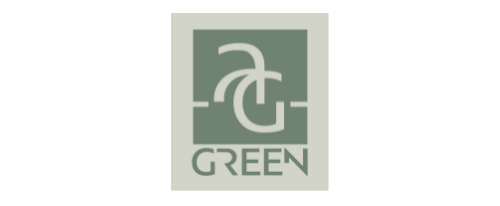 Интернет-магазин:aggreen.byaggreen.byaggreen.byaggreen.byaggreen.byaggreen.byaggreen.byПродавецЧТУП ТД "Алена Горецкая"ЧТУП ТД "Алена Горецкая"ЧТУП ТД "Алена Горецкая"ЧТУП ТД "Алена Горецкая"ЧТУП ТД "Алена Горецкая"ЧТУП ТД "Алена Горецкая"ЧТУП ТД "Алена Горецкая"УНП291406489291406489291406489291406489291406489291406489291406489Юридический адрес:224030 г.Брест, ул.Советская, д.83224030 г.Брест, ул.Советская, д.83224030 г.Брест, ул.Советская, д.83224030 г.Брест, ул.Советская, д.83224030 г.Брест, ул.Советская, д.83224030 г.Брест, ул.Советская, д.83224030 г.Брест, ул.Советская, д.83Телефон:+375(33)333-80-08+375(33)333-80-08+375(33)333-80-08+375(33)333-80-08+375(33)333-80-08+375(33)333-80-08+375(33)333-80-08ТОВАРНЫЙ ЧЕКТОВАРНЫЙ ЧЕКТОВАРНЫЙ ЧЕКТОВАРНЫЙ ЧЕКТОВАРНЫЙ ЧЕКТОВАРНЫЙ ЧЕКТОВАРНЫЙ ЧЕКТОВАРНЫЙ ЧЕК№ТД000000049/8719 от 6 октября 2023 г.№ТД000000049/8719 от 6 октября 2023 г.№ТД000000049/8719 от 6 октября 2023 г.№ТД000000049/8719 от 6 октября 2023 г.№ТД000000049/8719 от 6 октября 2023 г.№ТД000000049/8719 от 6 октября 2023 г.№ТД000000049/8719 от 6 октября 2023 г.№ТД000000049/8719 от 6 октября 2023 г.Наименование товара (работы, услуги)Наименование товара (работы, услуги)Наименование товара (работы, услуги)Артикул товараЕдиница измеренияКоличество (объем)Цена за 1 единицы товараСтоимостьЮбка женскаяЮбка женскаяЮбка женскаяЮбка женская A1783/8 р.40 бежевыйшт1157157доставка входит в стоимость товарадоставка входит в стоимость товарадоставка входит в стоимость товарадоставка входит в стоимость товарадоставка входит в стоимость товарадоставка входит в стоимость товарадоставка входит в стоимость товарадоставка входит в стоимость товараИТОГОИТОГОИТОГОИТОГОИТОГОИТОГОИТОГО157Сумма прописью:Сто пятьдесят семь рублей 00 копеекСто пятьдесят семь рублей 00 копеекСто пятьдесят семь рублей 00 копеекСто пятьдесят семь рублей 00 копеекСто пятьдесят семь рублей 00 копеекСто пятьдесят семь рублей 00 копеекПродавец ___________________Продавец ___________________Продавец ___________________Продавец ___________________Продавец ___________________Продавец ___________________Продавец ___________________Продавец ___________________Продавец ___________________